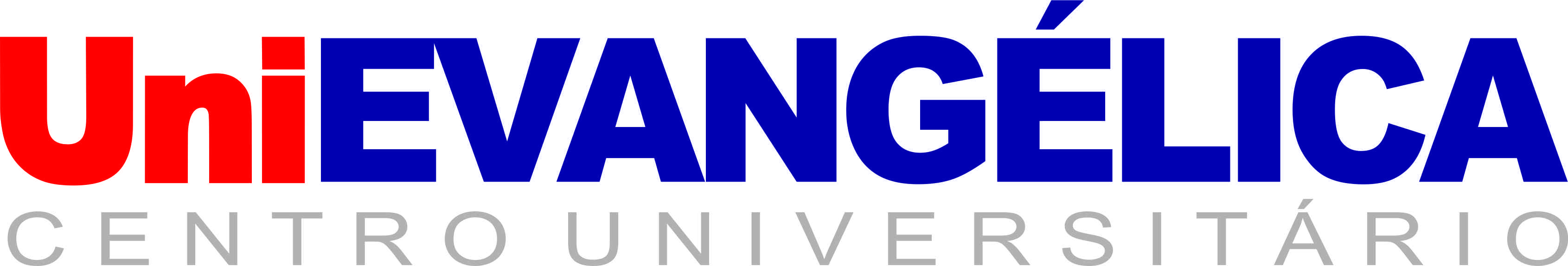 FICHA DE INSCRIÇÃO INDIVIDUAL - DIRIGENTES (OBRIGATÓRIO O PREENCHIMENTO DE TODOS OS CAMPOS)_________________________________(Assinatura do Diretor)MODALIDADE ESPORTIVAMODALIDADE ESPORTIVAMODALIDADE ESPORTIVANAIPECURSOCURSOCURSOCURSOFUNÇÃO FUNÇÃO NOMENOMESEXOENDEREÇOENDEREÇOENDEREÇOENDEREÇOENDEREÇOBAIRROBAIRROBAIRROBAIRROCIDADETELEFONETELEFONETELEFONETELEFONETELEFONE                                      /                                                         /                                                         /                                                         /                                                         /                                                         /                                                         /                                                         /                                                         /                   R.G. CPFDATA DE NASCIMENTODATA DE NASCIMENTODATA DE NASCIMENTODATA DE NASCIMENTODATA DE NASCIMENTODATA DE NASCIMENTODATA DE NASCIMENTONATURALIDADENATURALIDADENATURALIDADENATURALIDADENATURALIDADENATURALIDADEEMAILEMAILEMAIL